Vernon Elementary School3665 Roche AvenueVernon, Florida 32462Phone (850)535-2486   Fax (850)535-1437Website: http://ves.wcsdschools.com Academic Excellence Is Our Ultimate Goal!!!VES Mission: Vernon Elementary School is committed to personal and academic excellence for all students.VES Vision: Vernon Elementary School will provide students the highest quality education possible, with the resources necessary, so they can achieve their maximum potential and become knowledgeable, responsible, and competent citizens.FEBRUARY 21, 2020IMPORTANT DATES:February		24-28		Book FairFebruary                    27		Book Fair (Family Night) in the Library 5pm-8pmMarch                      2-6		Dr. Seuss Week		March                      2-6		PTO Krispy Kreme FundraiserMarch                         6		4th Grade Biophilia Field TripMarch                        17		Spring PortraitsMarch                        19		KG Cap and Gown PortraitsMarch                       20		Report Cards Go OutMarch                    23-27		Spring Break (No School)___________________________________________________________________________________________________________Read Across America Week – Happy Birthday – Dr. SeussMonday, March 2: Green Eggs and Ham			Everyone can wear a GREEN. Tuesday, March 3: Oh the Places You’ll Go Everyone can wear a favorite college shirt. Wednesday, March 4: The SneechesStudents will create a “Sneech star” that reflects their personality and wear the star on their YELLOW shirt. Thursday, March 5: Cat in the Hat Students create a “thing” label to wear on a RED shirt. VES staff can dress as the “Cat in the Hat”. Friday, March 6: Fox in SocksStudents wear wacky tacky crazy socksKINDERGARTEN NEWS:  CAP AND GOWN PORTRAITS WILL BE ON MARCH 19, 2020. Teachers will send a reminder closer to that date.PARENTS: Car riders who desire breakfast must be at school no later than 7:45 am.Yearbooks are still for sale.  Remember you’re only guaranteed a book, if you pre-order.  Yearbooks are sold for $25.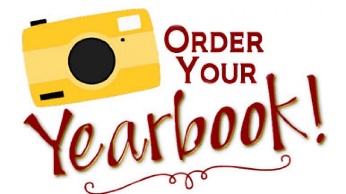 Birthday Wishes for Feb 23rd – Feb. 29th: Gabriel Gibson, Gabriela Lopez-Riley, Gracie Malone, Prince Douglas, Christian Simmons, Kayden Dempsey, Kira PetersonBryce Wilson, Jerikae McIntyre, Ashley Pedigo, Domnic Glenn, Daniel Miller